2021年文昌湖区经济发展局政府信息公开工作年度报告根据《中华人民共和国政府信息公开条例》、《关于政府信息公开工作年度报告有关事项的通知》等文件要求，现向社会公布2021年淄博市文昌湖省级旅游度假区经济发展局信息公开年度报告。报告中相关数据的计算期限为2021年1月1日起至2021年12月31日止。1. 总体情况（1）政府信息公开的组织领导和制度建设情况2021年度，文昌湖区经济发展局紧紧围绕区工委管委会重大决策部署和社会关切事项，深入贯彻《中华人民共和国政府信息公开条例》、《山东省政府信息公开办法》精神，高度重视政府信息公开事务，积极稳妥推进完善政府信息公开工作。成立了以局长赵迎春同志任组长，副局长孔健同志任副组长，综合科相关工作人员为成员的政府信息公开领导小组，下设政府信息公开领导小组办公室。按照局领导小组领导、综合科牵头、各业务科室各司其职的原则，研究部署政府信息公开工作，重点抓贯彻落实。局领导小组定期召开政务公开会议，听取并调度各科室政务信息公开落实情况汇报，以完善制度机制、推进重点领域信息公开、加强公开平台建设、落实政务公开工作要点为工作重点，进一步加大政务公开工作推进力度，在做好政府信息主动公开的同时，做好依申请公开工作，不断提高政府信息公开工作的针对性和时效性。有效保障了公民、法人和社会组织的知情权、参与权，为推进阳光行政、法制行政建设发挥了重要作用。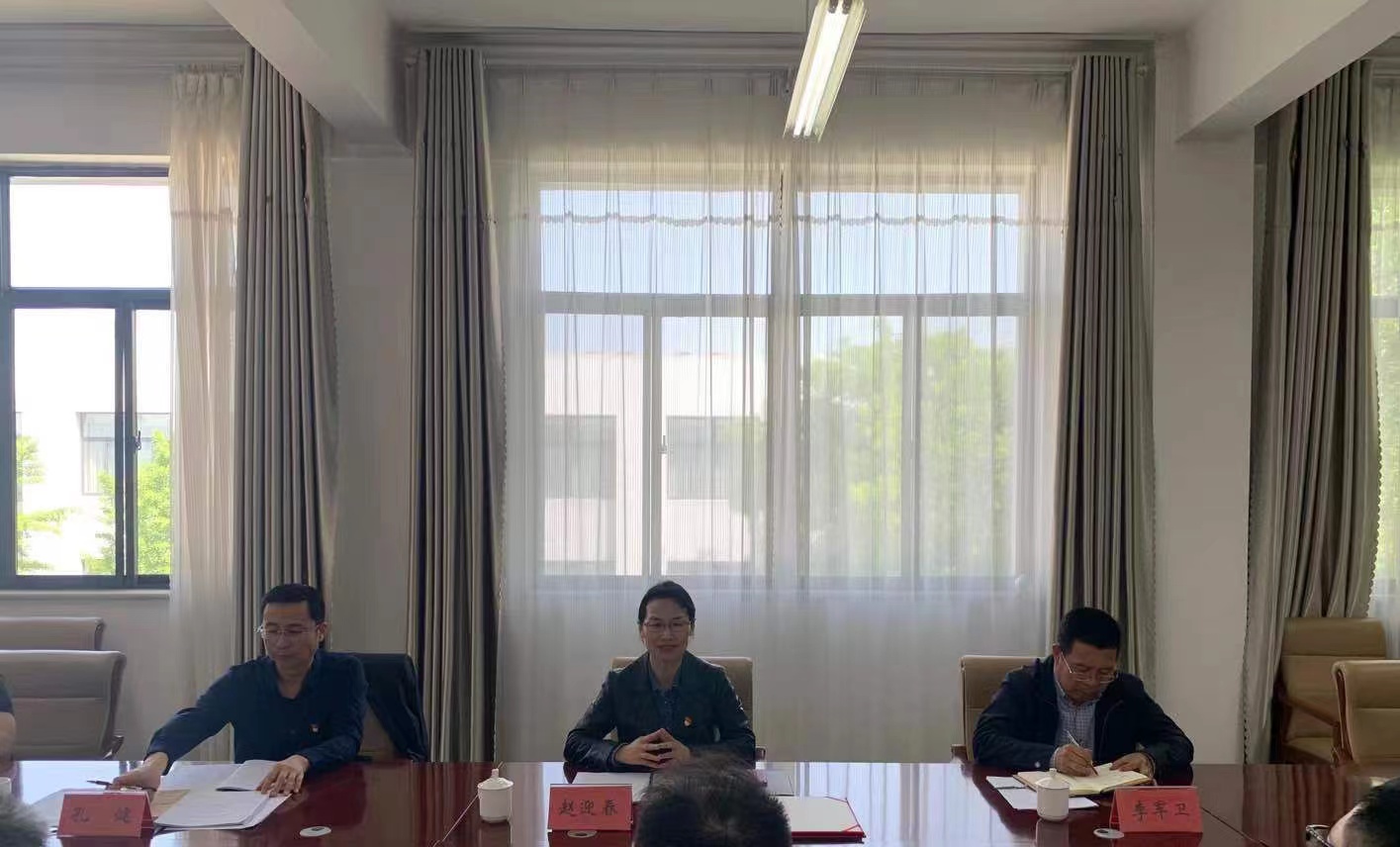 （2）主动公开政府信息以及公开平台建设情况我局将重点工作开展情况以及相关的法规文件主动在文昌湖区政务公开网上公示（http://www.sdwenchanghu.gov.cn/gongkai/），让群众了解我局的日常工作和相关情况，不断加强政府信息公开工作的制度建设，在实践中不断完善主动公开和依申请公开、政务公开评议、政务公开工作责任追究等工作制度。我局政府信息公开范围主要有：机构职能、政策法规、重大决策预公开、重大建设项目等方面涉及本部门相关信息。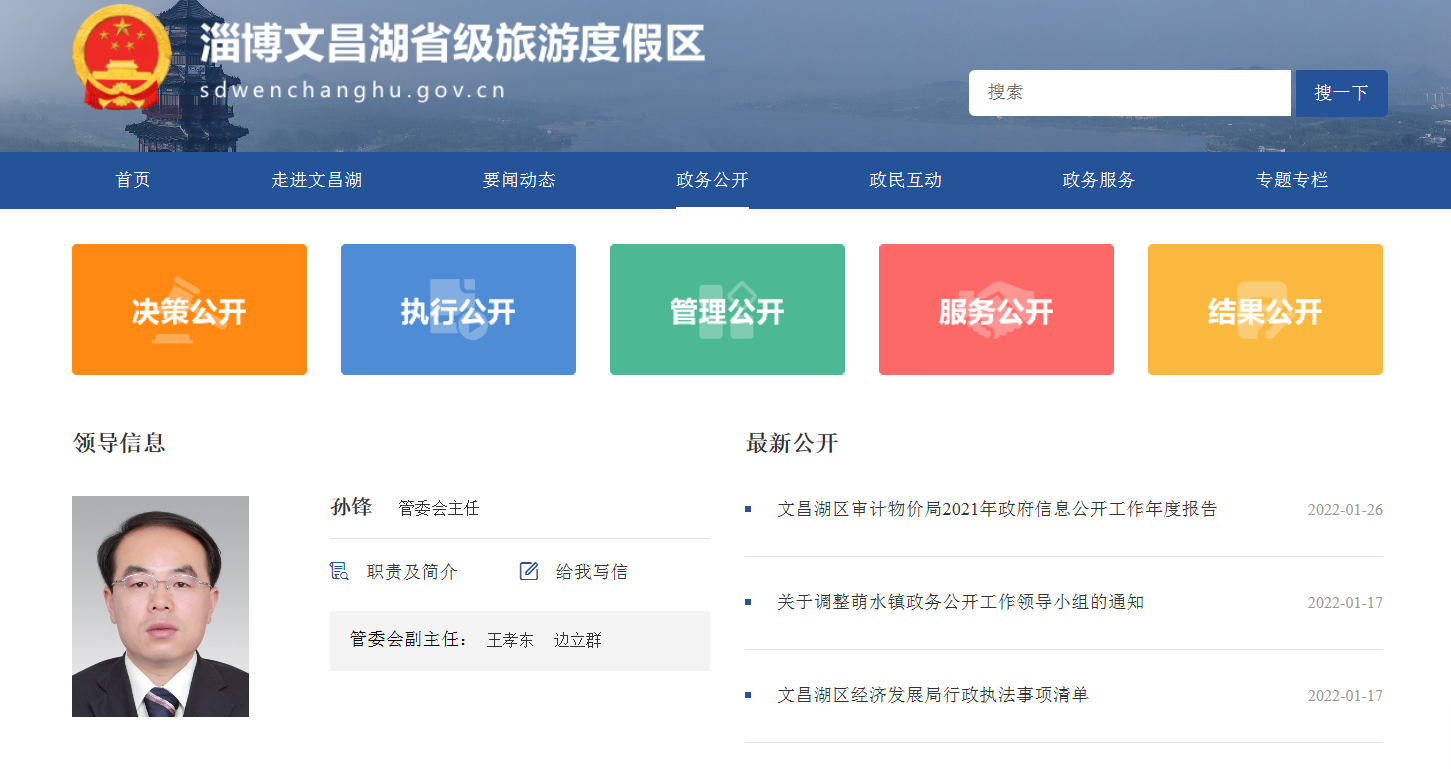 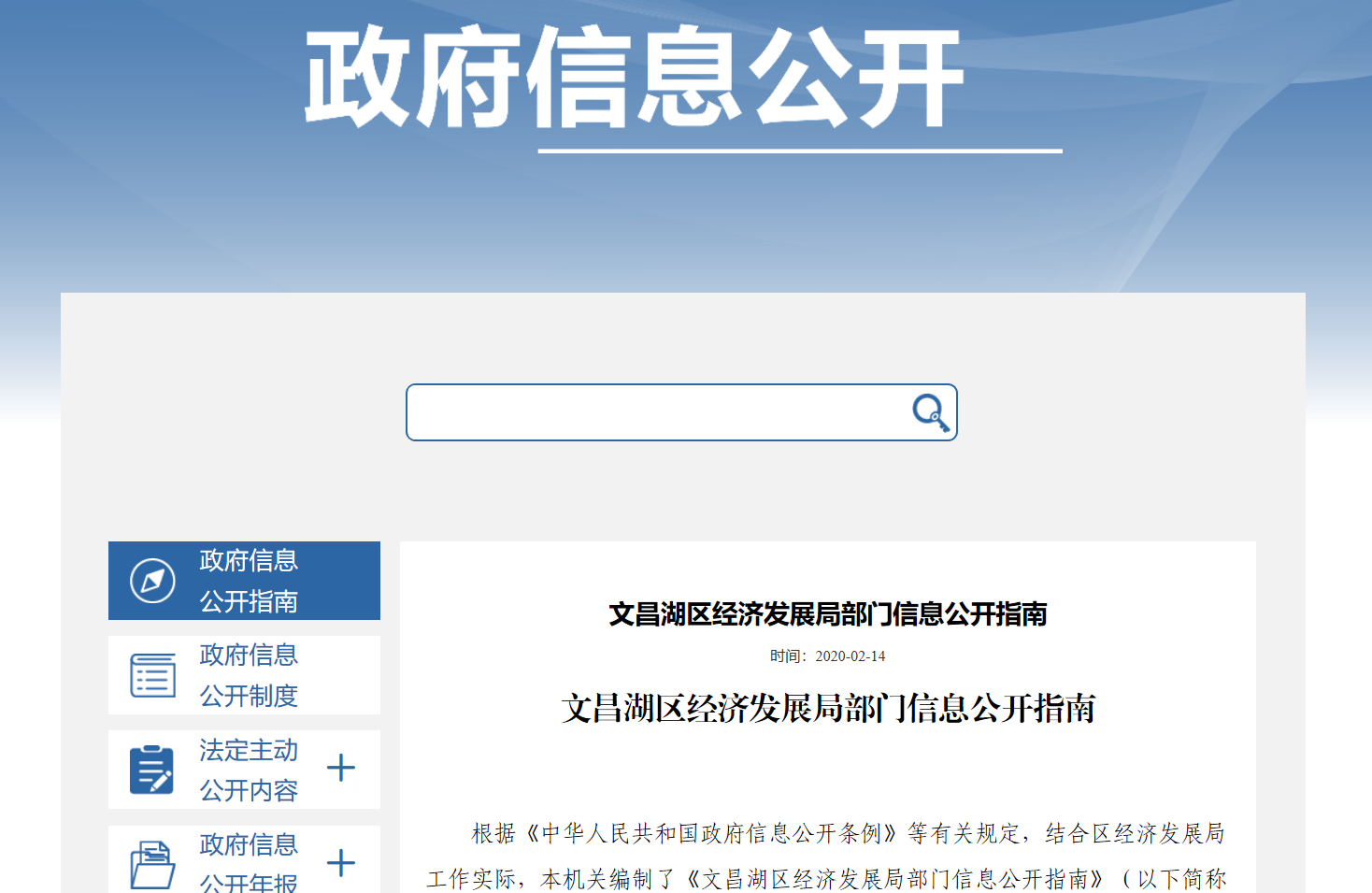 截至2021年12月底，本年度文昌湖区经济发展局共主动公开政府信息81条，无信息公开申请、行政复议、行政诉讼等事项。主动公开的信息可通过淄博文昌湖省级旅游度假区官方网站查询。2. 主动公开政府信息情况    3.收到和处理政府信息公开申请情况 4. 政府信息公开行政复议、行政诉讼情况 5. 存在的主要问题及改进情况 我局政务公开工作取得了明显的成效，但仍存在一些需要改进的方面：一是主要政务公开的内容还需进一步扩大，政务公开项目还需进一步完善。二是信息公开需更及时有效。今年我局拟采取以下措施，进一步改善信息公开工作：1.提高认识，按照“公开为原则，不公开为例外”的总体要求，及时提供，确保政府信息公开工作有效运作，使公民、法人或者其他组织获得政府公开信息服务。2.按照便民、利民、惠民的要求，进一步扩大政务公开内容，提高行政服务水平。3.信息公开多样化、便捷化。一方面充分利用好文昌湖区管委会门户网站等平台，实现政务信息公开化，为公众提供更多便利；另一方面，通过开设公开栏、宣传展板、图板等多种公开方式，更好地为经济社会发展和人民群众服务。6. 其他需要报告的事项无。第二十条第（一）项第二十条第（一）项第二十条第（一）项第二十条第（一）项信息内容本年制发件数本年废止件数现行有效件数规章000规范性文件000第二十条第（五）项第二十条第（五）项第二十条第（五）项第二十条第（五）项信息内容本年处理决定数量本年处理决定数量本年处理决定数量行政许可222第二十条第（六）项第二十条第（六）项第二十条第（六）项第二十条第（六）项信息内容本年处理决定数量本年处理决定数量本年处理决定数量行政处罚000行政强制000第二十条第（八）项第二十条第（八）项第二十条第（八）项第二十条第（八）项信息内容本年收费金额（单位：万元）本年收费金额（单位：万元）本年收费金额（单位：万元）行政事业性收费000（本列数据的勾稽关系为：第一项加第二项之和，等于第三项加第四项之和）（本列数据的勾稽关系为：第一项加第二项之和，等于第三项加第四项之和）（本列数据的勾稽关系为：第一项加第二项之和，等于第三项加第四项之和）（本列数据的勾稽关系为：第一项加第二项之和，等于第三项加第四项之和）申请人情况申请人情况申请人情况申请人情况申请人情况申请人情况申请人情况（本列数据的勾稽关系为：第一项加第二项之和，等于第三项加第四项之和）（本列数据的勾稽关系为：第一项加第二项之和，等于第三项加第四项之和）（本列数据的勾稽关系为：第一项加第二项之和，等于第三项加第四项之和）（本列数据的勾稽关系为：第一项加第二项之和，等于第三项加第四项之和）自然人法人或其他组织法人或其他组织法人或其他组织法人或其他组织法人或其他组织总计（本列数据的勾稽关系为：第一项加第二项之和，等于第三项加第四项之和）（本列数据的勾稽关系为：第一项加第二项之和，等于第三项加第四项之和）（本列数据的勾稽关系为：第一项加第二项之和，等于第三项加第四项之和）（本列数据的勾稽关系为：第一项加第二项之和，等于第三项加第四项之和）自然人商业企业科研机构社会公益组织法律服务机构其他总计一、本年新收政府信息公开申请数量一、本年新收政府信息公开申请数量一、本年新收政府信息公开申请数量一、本年新收政府信息公开申请数量0000000二、上年结转政府信息公开申请数量二、上年结转政府信息公开申请数量二、上年结转政府信息公开申请数量二、上年结转政府信息公开申请数量0000000三、本年度办理结果（一）予以公开（一）予以公开（一）予以公开0000000三、本年度办理结果（二）部分公开（区分处理的，只计这一情形，不计其他情形）（二）部分公开（区分处理的，只计这一情形，不计其他情形）（二）部分公开（区分处理的，只计这一情形，不计其他情形）0000000三、本年度办理结果（三）不予公开1．属于国家秘密1．属于国家秘密0000000三、本年度办理结果（三）不予公开2．其他法律行政法规禁止公开2．其他法律行政法规禁止公开0000000三、本年度办理结果（三）不予公开3．危及“三安全一稳定”3．危及“三安全一稳定”0000000三、本年度办理结果（三）不予公开4．保护第三方合法权益4．保护第三方合法权益0000000三、本年度办理结果（三）不予公开5．属于三类内部事务信息5．属于三类内部事务信息0000000三、本年度办理结果（三）不予公开6．属于四类过程性信息6．属于四类过程性信息0000000三、本年度办理结果（三）不予公开7．属于行政执法案卷7．属于行政执法案卷0000000三、本年度办理结果（三）不予公开8．属于行政查询事项8．属于行政查询事项0000000三、本年度办理结果（四）无法提供1．本机关不掌握相关政府信息1．本机关不掌握相关政府信息0000000三、本年度办理结果（四）无法提供2．没有现成信息需要另行制作2．没有现成信息需要另行制作0000000三、本年度办理结果（四）无法提供3．补正后申请内容仍不明确3．补正后申请内容仍不明确0000000三、本年度办理结果（五）不予处理1．信访举报投诉类申请1．信访举报投诉类申请0000000三、本年度办理结果（五）不予处理2．重复申请2．重复申请0000000三、本年度办理结果（五）不予处理3．要求提供公开出版物3．要求提供公开出版物0000000三、本年度办理结果（五）不予处理4．无正当理由大量反复申请4．无正当理由大量反复申请0000000三、本年度办理结果（五）不予处理5．要求行政机关确认或重新出具已获取信息5．要求行政机关确认或重新出具已获取信息0000000（六）其他处理（六）其他处理1．申请人无正当理由逾期不补正、行政机关不再处理其政府信息公开申请0000000（六）其他处理（六）其他处理2．申请人逾期未按收费通知要求缴纳费用、行政机关不再处理其政府信息公开申请0000000（六）其他处理（六）其他处理3．其他0000000（七）总计（七）总计（七）总计0000000四、结转下年度继续办理四、结转下年度继续办理四、结转下年度继续办理四、结转下年度继续办理0000000行政复议行政复议行政复议行政复议行政复议行政诉讼行政诉讼行政诉讼行政诉讼行政诉讼行政诉讼行政诉讼行政诉讼行政诉讼行政诉讼结果维持结果纠正其他结果尚未审结总计未经复议直接起诉未经复议直接起诉未经复议直接起诉未经复议直接起诉未经复议直接起诉复议后起诉复议后起诉复议后起诉复议后起诉复议后起诉结果维持结果纠正其他结果尚未审结总计结果维持结果纠正其他结果尚未审结总计结果维持结果纠正其他结果尚未审结总计000000000000000